Southside Elementary School’sBack to School 5kAnd 1 mile Fun Run/WalkOn August 19, Southside Elementary School will host its Inaugural Back to School 5k and 1 Mile Fun Run/Walk to support the Fine Arts at Southside.  Students participate in Music, Art, Library, Physical Education and Chinese Classes, but funds are needed to update materials and equipment.   These improvements will advance the fine arts education of our students.Name______________________________Date of Birth______________________Age on Race Day__________________Gender: M  FT-Shirt Size: YS  YM  YL  S  M  L   XLDeadline to pre register: August 17, 2016Address:_____________________________City___________________________ State____RACE ENTRY FEESBefore August 17, 20165K - $20    Fun Run - $15  Both - $20 Day of race5K-$25  Fun Run-$20     Both - $25 RACE DAY The 1 Mile Fun Run/Walk begins at 6:00 PM  The 5K begins at 6:45 PM AWARDS: Awards will be presented to the top 3 overall male & female finishers and to the top male & female winners in each age group (age groups are in 5 year increments from 10 & under through 60 of the 5k race. 5K Course: The 5K race is held on the grounds of two elementary schools. Most of the course is on grass and runs through wooded paths.  You’ll love our beautiful campus whether you run or walk. *Joggers and strollers are not recommended.Release of responsibility:In consideration of the acceptance of my entry, I for myself, my heirs, executors and administrators, do hereby discharge Southside Elementary School and all sponsors and associates of this event from all claims or liabilities of any kind arising out of participation in this event.  I certify that I have full knowledge of the risks involved in participating in this event.  I also release rights of photographs taken of me during this event or any other record of this event for any legitimate purpose, including publicity.Participant signature	DateGuardian signature if participant is under 18Checks Payable to:  Southside ElementaryMail to:  Southside ElementaryAttention: Chavi Muniz1300 Troy PikeVersailles, Ky 40383For more information call: (859) 552 - 0151To be GUARANTEED a race shirt, you MUST register by 8AM  on August 15.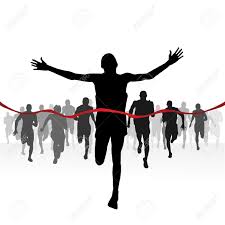 SEARCH US AT RUNSIGNUP.COMSPONSORED BY:BLUEGRASS PREFERRED INSURANCEKNIGHT, WAHLE & CHALOTHORN ORTHODONTISTCAPITAL CITY WINGSADKINS FAMILY & COSMETIC DENTISTRYKENTUCKY EMPLOYEES CREDIT UNIONKING’S WAY CHURCHFAUST INSURANCEGRAVISS MCDONALD’S RESTAURANTSTHE VENIS FAMILYPATRICK AND MARY SHRYOCKRICARDO’ GRILL & PUBPORTWOOD LIMOUSINEEL RANCHO TAPATIOLANE CIRCLE LADIESSASSY NAILSSOUTHSIDE ELEMENTARYSCHOOL’S BACK TO SCHOOL 5KAND1 MILE FUN RUN/WALKAUGUST 19, 2016